1-бөлім.   Резидент еместерден алынған (резидент еместерге ұсынылған) қызметтер және трансферттерРаздел 1.  Услуги  и  трансферты, полученные от нерезидентов (предоставленные нерезидентам)А бөлігі.  Ресми қызметтер                                                                                                                                                                                                        мың АҚШ долл.Часть А.  Официальные услуги                                                                                                                                                                                                    в тыс. долл. США            Б бөлігі. Резидент еместерден алынған басқа қызметтерЧасть Б.  Другие услуги, полученные от нерезидентовВ бөлігі. Ағымдағы және күрделі трансферттерЧасть В.  Текущие и капитальные трансферты 2-бөлім.   Резиденттерге қойылатын қаржылық талаптар және олардың алдындағы міндеттемелер Раздел 2.  Финансовые требования к нерезидентам и обязательства перед нимиА бөлігі.  Халықаралық ұйымдарға қатысу                                                                                                                                                                               мың АҚШ долл.Часть А.   Участие в международных организациях                                                                                                                                                                       в тыс. долл.США   Б бөлігі.  Резидент еместердің: шетелдік заңды тұлғалардың, инвестициялық қорлардың капиталына қатысуЧасть Б.   Участие в капитале нерезидентов: иностранных юридических лиц, инвестиционных фондовВ бөлігі.  Резидент еместерге өзге де талаптарЧасть В.   Иные требования к нерезидентамГ бөлігі.  Резидент еместер алдындағы міндеттемелер (Қазақстан Республикасы Үкіметінің ресми сыртқы  қарыздарын және  еурооблигацияларды қоспағанда)Часть Г.  Обязательства перед нерезидентами (за исключением официальных внешних займов и еврооблигаций Правительства Республики Казахстан)Атауы                                                                                                                                 МекенжайыНаименование______________________________________________________        Адрес _________________________________________________________________  _______________________________________________ __________________                     ________________________________________________________________Телефоны 								              Электрондық пошта мекенжайы (респонденттің) Телефон _________________________________________________________            Адрес электронной почты (респондента)  ___________________________________ОрындаушыИсполнитель  _______________________________________________________________                           ______________________________________        тегі, аты және әкесінің аты (бар болған жағдайда) 					                     қолы, телефоны                фамилия, имя и отчество (при его наличии)						          подпись, телефонБас бухгалтерГлавный бухгалтер __________________________________________________________                           ______________________________________           тегі, аты және әкесінің аты (бар болған жағдайда) 						қолы          фамилия, имя и отчество (при его наличии)							               подписьБасшы немесе оның міндетін атқарушы тұлғаРуководитель или лицо, исполняющее его обязанности  ___________________________________________________               ______________________________________                                                                    тегі, аты және әкесінің аты (бар болған жағдайда)			                                қолы                                                                          фамилия, имя и отчество (при его наличии)					    подписьМөрдің орны (бар болған жағдайда)Место для печати (при наличии)Ескертпе:Примечание:* Аталған тармақ «Мемлекеттік статистика туралы» Қазақстан Республикасы Заңының 8-бабының 5-тармағына сәйкес толтырылады* Данный пункт заполняется согласно пункту 5 статьи 8 Закона Республики Казахстан «О государственной статистике»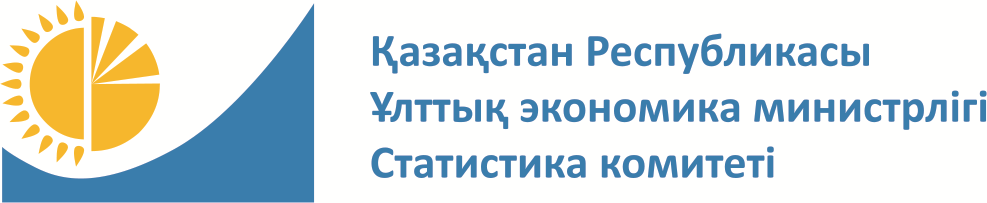 Мемлекеттік статистика органдары құпиялылығына кепілдік бередіКонфиденциальность гарантируется органами государственной статистикиМемлекеттік статистика органдары құпиялылығына кепілдік бередіКонфиденциальность гарантируется органами государственной статистикиМемлекеттік статистика органдары құпиялылығына кепілдік бередіКонфиденциальность гарантируется органами государственной статистикиМемлекеттік статистика органдары құпиялылығына кепілдік бередіКонфиденциальность гарантируется органами государственной статистикиПриложение 13 к приказу Председателя Комитета постатистике Министерства национальной экономикиРеспублики Казахстан от  «7» декабря 2017 года №194Приложение 13 к приказу Председателя Комитета постатистике Министерства национальной экономикиРеспублики Казахстан от  «7» декабря 2017 года №194Приложение 13 к приказу Председателя Комитета постатистике Министерства национальной экономикиРеспублики Казахстан от  «7» декабря 2017 года №194Приложение 13 к приказу Председателя Комитета постатистике Министерства национальной экономикиРеспублики Казахстан от  «7» декабря 2017 года №194Приложение 13 к приказу Председателя Комитета постатистике Министерства национальной экономикиРеспублики Казахстан от  «7» декабря 2017 года №194Ведомстволық статистикалық байқаудың статистикалық нысаны Статистическая форма ведомственного  статистического наблюденияВедомстволық статистикалық байқаудың статистикалық нысаны Статистическая форма ведомственного  статистического наблюденияВедомстволық статистикалық байқаудың статистикалық нысаны Статистическая форма ведомственного  статистического наблюденияВедомстволық статистикалық байқаудың статистикалық нысаны Статистическая форма ведомственного  статистического наблюденияКазақстан Республикасы Статистика агенттiгi төрағасының мiндетiн атқарушының 2010 жылғы 21 желтоқсандағы № 351 бұйрығына 27-қосымшаКазақстан Республикасы Статистика агенттiгi төрағасының мiндетiн атқарушының 2010 жылғы 21 желтоқсандағы № 351 бұйрығына 27-қосымшаКазақстан Республикасы Статистика агенттiгi төрағасының мiндетiн атқарушының 2010 жылғы 21 желтоқсандағы № 351 бұйрығына 27-қосымшаКазақстан Республикасы Статистика агенттiгi төрағасының мiндетiн атқарушының 2010 жылғы 21 желтоқсандағы № 351 бұйрығына 27-қосымшаКазақстан Республикасы Статистика агенттiгi төрағасының мiндетiн атқарушының 2010 жылғы 21 желтоқсандағы № 351 бұйрығына 27-қосымшаВедомстволық статистикалық байқаудың статистикалық нысаны Статистическая форма ведомственного  статистического наблюденияВедомстволық статистикалық байқаудың статистикалық нысаны Статистическая форма ведомственного  статистического наблюденияВедомстволық статистикалық байқаудың статистикалық нысаны Статистическая форма ведомственного  статистического наблюденияВедомстволық статистикалық байқаудың статистикалық нысаны Статистическая форма ведомственного  статистического наблюденияПриложение 27 к приказу исполняющего обязанности Председателя Агентства Республики Казахстан по статистике от 
21 декабря 2010 года № 351 Приложение 27 к приказу исполняющего обязанности Председателя Агентства Республики Казахстан по статистике от 
21 декабря 2010 года № 351 Приложение 27 к приказу исполняющего обязанности Председателя Агентства Республики Казахстан по статистике от 
21 декабря 2010 года № 351 Приложение 27 к приказу исполняющего обязанности Председателя Агентства Республики Казахстан по статистике от 
21 декабря 2010 года № 351 Приложение 27 к приказу исполняющего обязанности Председателя Агентства Республики Казахстан по статистике от 
21 декабря 2010 года № 351 Қазақстан Республикасы Ұлттық Банкінің аумақтық органына респонденттің орналасқан жері бойынша  ұсынылады    Представляется  территориальному органу Национального Банка  Республики Казахстан по месту нахождения респондентаҚазақстан Республикасы Ұлттық Банкінің аумақтық органына респонденттің орналасқан жері бойынша  ұсынылады    Представляется  территориальному органу Национального Банка  Республики Казахстан по месту нахождения респондентаҚазақстан Республикасы Ұлттық Банкінің аумақтық органына респонденттің орналасқан жері бойынша  ұсынылады    Представляется  территориальному органу Национального Банка  Республики Казахстан по месту нахождения респондентаҚазақстан Республикасы Ұлттық Банкінің аумақтық органына респонденттің орналасқан жері бойынша  ұсынылады    Представляется  территориальному органу Национального Банка  Республики Казахстан по месту нахождения респондентаҚазақстан Республикасы Ұлттық Банкінің аумақтық органына респонденттің орналасқан жері бойынша  ұсынылады    Представляется  территориальному органу Национального Банка  Республики Казахстан по месту нахождения респондентаҚазақстан Республикасы Ұлттық Банкінің аумақтық органына респонденттің орналасқан жері бойынша  ұсынылады    Представляется  территориальному органу Национального Банка  Республики Казахстан по месту нахождения респондентаҚазақстан Республикасы Ұлттық Банкінің аумақтық органына респонденттің орналасқан жері бойынша  ұсынылады    Представляется  территориальному органу Национального Банка  Республики Казахстан по месту нахождения респондентаҚазақстан Республикасы Ұлттық Банкінің аумақтық органына респонденттің орналасқан жері бойынша  ұсынылады    Представляется  территориальному органу Национального Банка  Республики Казахстан по месту нахождения респондентаҚазақстан Республикасы Ұлттық Банкінің аумақтық органына респонденттің орналасқан жері бойынша  ұсынылады    Представляется  территориальному органу Национального Банка  Республики Казахстан по месту нахождения респондентаСтатистикалық нысан www.nationalbank.kz  интернет-ресурсына орналастырылған Статистическая форма размещена на интернет-ресурсе www.nationalbank.kzСтатистикалық нысан www.nationalbank.kz  интернет-ресурсына орналастырылған Статистическая форма размещена на интернет-ресурсе www.nationalbank.kzСтатистикалық нысан www.nationalbank.kz  интернет-ресурсына орналастырылған Статистическая форма размещена на интернет-ресурсе www.nationalbank.kzСтатистикалық нысан www.nationalbank.kz  интернет-ресурсына орналастырылған Статистическая форма размещена на интернет-ресурсе www.nationalbank.kzСтатистикалық нысан www.nationalbank.kz  интернет-ресурсына орналастырылған Статистическая форма размещена на интернет-ресурсе www.nationalbank.kzСтатистикалық нысан www.nationalbank.kz  интернет-ресурсына орналастырылған Статистическая форма размещена на интернет-ресурсе www.nationalbank.kzСтатистикалық нысан www.nationalbank.kz  интернет-ресурсына орналастырылған Статистическая форма размещена на интернет-ресурсе www.nationalbank.kzСтатистикалық нысан www.nationalbank.kz  интернет-ресурсына орналастырылған Статистическая форма размещена на интернет-ресурсе www.nationalbank.kzСтатистикалық нысан www.nationalbank.kz  интернет-ресурсына орналастырылған Статистическая форма размещена на интернет-ресурсе www.nationalbank.kzСтатистикалық нысан коды 7381202Код статистической формы 7381202Статистикалық нысан коды 7381202Код статистической формы 7381202Статистикалық нысан коды 7381202Код статистической формы 7381202Мемлекеттік басқару секторының халықаралық операциялары, сыртқы активтері және міндеттемелері туралы есепМемлекеттік басқару секторының халықаралық операциялары, сыртқы активтері және міндеттемелері туралы есепМемлекеттік басқару секторының халықаралық операциялары, сыртқы активтері және міндеттемелері туралы есепМемлекеттік басқару секторының халықаралық операциялары, сыртқы активтері және міндеттемелері туралы есепМемлекеттік басқару секторының халықаралық операциялары, сыртқы активтері және міндеттемелері туралы есепМемлекеттік басқару секторының халықаралық операциялары, сыртқы активтері және міндеттемелері туралы есепМемлекеттік басқару секторының халықаралық операциялары, сыртқы активтері және міндеттемелері туралы есеп7-ТБ 7-ПБ 7-ТБ 7-ПБ 7-ТБ 7-ПБ Отчет о международных операциях, внешних активах и обязательствах сектора государственного управленияОтчет о международных операциях, внешних активах и обязательствах сектора государственного управленияОтчет о международных операциях, внешних активах и обязательствах сектора государственного управленияОтчет о международных операциях, внешних активах и обязательствах сектора государственного управленияОтчет о международных операциях, внешних активах и обязательствах сектора государственного управленияОтчет о международных операциях, внешних активах и обязательствах сектора государственного управленияОтчет о международных операциях, внешних активах и обязательствах сектора государственного управленияТоқсандықКвартальнаяТоқсандықКвартальнаяТоқсандықКвартальнаяЕсепті кезең Отчетный периодтоқсанкварталжылгоджылгоджылгодҚазақстан Республикасының мемлекеттік басқару органдары ұсынадыПредставляют органы государственного управления Республики КазахстанҚазақстан Республикасының мемлекеттік басқару органдары ұсынадыПредставляют органы государственного управления Республики КазахстанҚазақстан Республикасының мемлекеттік басқару органдары ұсынадыПредставляют органы государственного управления Республики КазахстанҚазақстан Республикасының мемлекеттік басқару органдары ұсынадыПредставляют органы государственного управления Республики КазахстанҚазақстан Республикасының мемлекеттік басқару органдары ұсынадыПредставляют органы государственного управления Республики КазахстанҚазақстан Республикасының мемлекеттік басқару органдары ұсынадыПредставляют органы государственного управления Республики КазахстанҚазақстан Республикасының мемлекеттік басқару органдары ұсынадыПредставляют органы государственного управления Республики КазахстанҚазақстан Республикасының мемлекеттік басқару органдары ұсынадыПредставляют органы государственного управления Республики КазахстанҚазақстан Республикасының мемлекеттік басқару органдары ұсынадыПредставляют органы государственного управления Республики КазахстанҚазақстан Республикасының мемлекеттік басқару органдары ұсынадыПредставляют органы государственного управления Республики КазахстанҰсыну мерзімі –  есептік кезеңнен кейінгі бірінші айдың 30-нан кешіктірмей Срок представления –  не позднее 30 числа первого месяца после отчетного периодаҰсыну мерзімі –  есептік кезеңнен кейінгі бірінші айдың 30-нан кешіктірмей Срок представления –  не позднее 30 числа первого месяца после отчетного периодаҰсыну мерзімі –  есептік кезеңнен кейінгі бірінші айдың 30-нан кешіктірмей Срок представления –  не позднее 30 числа первого месяца после отчетного периодаҰсыну мерзімі –  есептік кезеңнен кейінгі бірінші айдың 30-нан кешіктірмей Срок представления –  не позднее 30 числа первого месяца после отчетного периодаҰсыну мерзімі –  есептік кезеңнен кейінгі бірінші айдың 30-нан кешіктірмей Срок представления –  не позднее 30 числа первого месяца после отчетного периодаҰсыну мерзімі –  есептік кезеңнен кейінгі бірінші айдың 30-нан кешіктірмей Срок представления –  не позднее 30 числа первого месяца после отчетного периодаҰсыну мерзімі –  есептік кезеңнен кейінгі бірінші айдың 30-нан кешіктірмей Срок представления –  не позднее 30 числа первого месяца после отчетного периодаҰсыну мерзімі –  есептік кезеңнен кейінгі бірінші айдың 30-нан кешіктірмей Срок представления –  не позднее 30 числа первого месяца после отчетного периодаҰсыну мерзімі –  есептік кезеңнен кейінгі бірінші айдың 30-нан кешіктірмей Срок представления –  не позднее 30 числа первого месяца после отчетного периодаҰсыну мерзімі –  есептік кезеңнен кейінгі бірінші айдың 30-нан кешіктірмей Срок представления –  не позднее 30 числа первого месяца после отчетного периодаБСН кодыКод БИНБСН кодыКод БИНКөрсеткіштің атауы Наименование показателяЖол кодыКод строкиБарлығыВсегоӘріптес елдердің атауыНаименование стран-партнеровӘріптес елдердің атауыНаименование стран-партнеровӘріптес елдердің атауыНаименование стран-партнеровӘріптес елдердің атауыНаименование стран-партнеровӘріптес елдердің атауыНаименование стран-партнеровӘріптес елдердің атауыНаименование стран-партнеровӘріптес елдердің атауыНаименование стран-партнеровӘріптес елдердің атауыНаименование стран-партнеровӘріптес елдердің атауыНаименование стран-партнеровКөрсеткіштің атауы Наименование показателяЖол кодыКод строкиБарлығыВсегоАБ123457891011Резидент еместерден алынған қызметтерУслуги, полученные от нерезидентовРезидент еместерден алынған қызметтерУслуги, полученные от нерезидентовРезидент еместерден алынған қызметтерУслуги, полученные от нерезидентовРезидент еместерден алынған қызметтерУслуги, полученные от нерезидентовРезидент еместерден алынған қызметтерУслуги, полученные от нерезидентовРезидент еместерден алынған қызметтерУслуги, полученные от нерезидентовРезидент еместерден алынған қызметтерУслуги, полученные от нерезидентовРезидент еместерден алынған қызметтерУслуги, полученные от нерезидентовРезидент еместерден алынған қызметтерУслуги, полученные от нерезидентовРезидент еместерден алынған қызметтерУслуги, полученные от нерезидентовРезидент еместерден алынған қызметтерУслуги, полученные от нерезидентовРезидент еместерден алынған қызметтерУслуги, полученные от нерезидентовШетелдегі елшіліктер және осындай мекемелер үшін жылжымайтын мүлік объектілерінің құрылысы үшін жер телімдерін сатып алуға жұмсалған шығыстарРасходы на приобретение  земельных участков для строительства объектов недвижимости для посольств и аналогичных учреждений за рубежом10Шетелдегі елшіліктер және осындай мекемелер үшін жылжымайтын мүлік объектілерін сатып алуға жұмсалған шығыстарРасходы на приобретение  объектов недвижимости для посольств и аналогичных учреждений за рубежом20Шетелдегі елшіліктерді және осындай мекемелерді күтіп-ұстауға жұмсалған шығыстар (жалақыны қоспағанда) Расходы на содержание  посольств и аналогичных учреждений за рубежом (за исключением заработной платы)30Қазақстанның шетелдегі елшіліктерде және осындай мекемелерде жұмыс істейтін мемлекеттік қызметкерлер алған жалақы және басқа да төлемдер                                                            Заработная плата и другие выплаты, полученные госслужащими Казахстана, работающими в посольствах и аналогичных учреждениях за рубежом40Қазақстанның шетелдегі елшіліктерінде және осындай мекемелерінде жұмыс істейтін резидент емес қызметкерлерге жалақы және басқа да төлемдерЗаработная плата и другие выплаты нерезидентским сотрудникам посольств и аналогичных учреждений Казахстана за рубежом50Табиғи ресурстарды жалға алу (пайдалану) үшін төлемдерПлатежи за аренду (использование) природных ресурсов60Резидент еместерге көрсетілген қызметтерУслуги, оказанные нерезидентамРезидент еместерге көрсетілген қызметтерУслуги, оказанные нерезидентамРезидент еместерге көрсетілген қызметтерУслуги, оказанные нерезидентамРезидент еместерге көрсетілген қызметтерУслуги, оказанные нерезидентамРезидент еместерге көрсетілген қызметтерУслуги, оказанные нерезидентамРезидент еместерге көрсетілген қызметтерУслуги, оказанные нерезидентамРезидент еместерге көрсетілген қызметтерУслуги, оказанные нерезидентамРезидент еместерге көрсетілген қызметтерУслуги, оказанные нерезидентамРезидент еместерге көрсетілген қызметтерУслуги, оказанные нерезидентамРезидент еместерге көрсетілген қызметтерУслуги, оказанные нерезидентамРезидент еместерге көрсетілген қызметтерУслуги, оказанные нерезидентамРезидент еместерге көрсетілген қызметтерУслуги, оказанные нерезидентамҚазақстандағы елшіліктер және осындай мекемелер үшін жылжымайтын мүлік объектілерінің құрылысы үшін жер телімдерін сатудан түскен түсімдерПоступления от продажи  земельных участков для строительства объектов недвижимости для посольств и аналогичных учреждений в Казахстане70Қазақстандағы  елшіліктер және осындай мекемелер үшін жылжымайтын мүлік объектілерін сатудан түскен түсімдерПоступления от продажи объектов недвижимости для посольств и аналогичных учреждений в Казахстане80Табиғи ресурстарды жалға (пайдалануға) беруден түскен түсімдерПоступления от предоставления в аренду (пользование) природных ресурсов90Көрсеткіштің атауыНаименование показателяЖол кодыКод строкиБарлығыВсегоӘріптес елдердің атауыНаименование стран-партнеровӘріптес елдердің атауыНаименование стран-партнеровӘріптес елдердің атауыНаименование стран-партнеровӘріптес елдердің атауыНаименование стран-партнеровӘріптес елдердің атауыНаименование стран-партнеровӘріптес елдердің атауыНаименование стран-партнеровӘріптес елдердің атауыНаименование стран-партнеровӘріптес елдердің атауыНаименование стран-партнеровӘріптес елдердің атауыНаименование стран-партнеровКөрсеткіштің атауыНаименование показателяЖол кодыКод строкиБарлығыВсегоАБ123457891011Қазақстан азаматтарын шет елде оқытуОбучение граждан Казахстана за рубежом100Құрылыс қызметтеріСтроительные услуги110Басқару саласындағы  консультациялық қызметтерКонсультационные услуги в области управления120Компьютерлік қызметтерКомпьютерные услуги130Өзге қызметтер (нақты көрсетіңіз)Прочие услуги (укажите подробно)140Көрсеткіштің атауыНаименование показателяЖол кодыКод строкиБарлығыВсегоӘріптес елдердің, халықаралық ұйымдардың және донорлардың атауы Наименование стран-партнеров, международных организаций и доноровӘріптес елдердің, халықаралық ұйымдардың және донорлардың атауы Наименование стран-партнеров, международных организаций и доноровӘріптес елдердің, халықаралық ұйымдардың және донорлардың атауы Наименование стран-партнеров, международных организаций и доноровӘріптес елдердің, халықаралық ұйымдардың және донорлардың атауы Наименование стран-партнеров, международных организаций и доноровӘріптес елдердің, халықаралық ұйымдардың және донорлардың атауы Наименование стран-партнеров, международных организаций и доноровӘріптес елдердің, халықаралық ұйымдардың және донорлардың атауы Наименование стран-партнеров, международных организаций и доноровӘріптес елдердің, халықаралық ұйымдардың және донорлардың атауы Наименование стран-партнеров, международных организаций и доноровӘріптес елдердің, халықаралық ұйымдардың және донорлардың атауы Наименование стран-партнеров, международных организаций и доноровӘріптес елдердің, халықаралық ұйымдардың және донорлардың атауы Наименование стран-партнеров, международных организаций и доноровКөрсеткіштің атауыНаименование показателяЖол кодыКод строкиБарлығыВсегоАБ123457891011Резидент еместерге ұсынылған трансферттерТрансферты, предоставленные нерезидентам Резидент еместерге ұсынылған трансферттерТрансферты, предоставленные нерезидентам Резидент еместерге ұсынылған трансферттерТрансферты, предоставленные нерезидентам Резидент еместерге ұсынылған трансферттерТрансферты, предоставленные нерезидентам Резидент еместерге ұсынылған трансферттерТрансферты, предоставленные нерезидентам Резидент еместерге ұсынылған трансферттерТрансферты, предоставленные нерезидентам Резидент еместерге ұсынылған трансферттерТрансферты, предоставленные нерезидентам Резидент еместерге ұсынылған трансферттерТрансферты, предоставленные нерезидентам Резидент еместерге ұсынылған трансферттерТрансферты, предоставленные нерезидентам Резидент еместерге ұсынылған трансферттерТрансферты, предоставленные нерезидентам Резидент еместерге ұсынылған трансферттерТрансферты, предоставленные нерезидентам Резидент еместерге ұсынылған трансферттерТрансферты, предоставленные нерезидентам Халықаралық ұйымдарға және мемлекетаралық органдарға төленген мүшелік жарналар                                            Членские взносы, выплаченные в международные организации и межгосударственные органы150Инвестициялық мақсаттарға арналған трансферттер                                    Трансферты на инвестиционные цели160Күрделі активтерге келтірілген зиянға және басқа бұзушылықтарға байланысты өтемақы төлемдері                         Компенсационные выплаты в связи с нанесением ущерба капитальным активам и другими повреждениями170Өзге трансферттер  (нақты көрсетіңіз)Прочие  трансферты (укажите подробно)180Резидент еместерден алынған трансферттерТрансферты, полученные от нерезидентов  Резидент еместерден алынған трансферттерТрансферты, полученные от нерезидентов  Резидент еместерден алынған трансферттерТрансферты, полученные от нерезидентов  Резидент еместерден алынған трансферттерТрансферты, полученные от нерезидентов  Резидент еместерден алынған трансферттерТрансферты, полученные от нерезидентов  Резидент еместерден алынған трансферттерТрансферты, полученные от нерезидентов  Резидент еместерден алынған трансферттерТрансферты, полученные от нерезидентов  Резидент еместерден алынған трансферттерТрансферты, полученные от нерезидентов  Резидент еместерден алынған трансферттерТрансферты, полученные от нерезидентов  Резидент еместерден алынған трансферттерТрансферты, полученные от нерезидентов  Резидент еместерден алынған трансферттерТрансферты, полученные от нерезидентов  Резидент еместерден алынған трансферттерТрансферты, полученные от нерезидентов  Инвестициялық мақсаттарға арналған трансферттерТрансферты на инвестиционные цели190Күрделі активтерге келтірілген зиянға және басқа бұзушылықтарға байланысты өтемақы төлемдері                         Компенсационные выплаты в связи с нанесением ущерба капитальным активам и другими повреждениями200Өзге трансферттер  (нақты көрсетіңіз)Прочие  трансферты (укажите подробно)210Көрсеткіштің атауыНаименование показателяЖол кодыКод строкиБарлығыВсегоХалықаралық ұйымның атауы Наименование международной организацииХалықаралық ұйымның атауы Наименование международной организацииХалықаралық ұйымның атауы Наименование международной организацииХалықаралық ұйымның атауы Наименование международной организацииХалықаралық ұйымның атауы Наименование международной организацииХалықаралық ұйымның атауы Наименование международной организацииХалықаралық ұйымның атауы Наименование международной организацииХалықаралық ұйымның атауы Наименование международной организацииХалықаралық ұйымның атауы Наименование международной организацииАБ123457891011Халықаралық ұйымға қатысу немесе салым (жарна) үлесі % (қолданылатын болса)Доля участия или вклада (взноса) в международную организацию, % (если применимо)220ХЕсептік кезеңнің басындағы қатысу (салым, жарна) үлесінің құныСтоимость доли участия (вклада, взноса) на начало отчетного периода230Есептік кезеңде үлесті (салымды, жарнаны) енгізуВнесение доли (вклада, взноса) в отчетном периоде240Қайта бағалау (қолданылатын болса)Переоценка (если применимо)250Басқа да өзгерістерПрочие изменения260Есептік кезеңнің соңындағы қатысу (салым, жарна) үлесінің құныСтоимость доли участия (вклада, взноса) на конец отчетного периода270Есептік кезеңде алынған дивиденттер (қолданылатын болса)Дивиденды, полученные в отчетном периоде (если применимо)280Көрсеткіштің атауыНаименование показателяЖол кодыКод строкиБарлығыВсегоРезидент еместердің және елдердің атауыНаименование нерезидентов и странРезидент еместердің және елдердің атауыНаименование нерезидентов и странРезидент еместердің және елдердің атауыНаименование нерезидентов и странРезидент еместердің және елдердің атауыНаименование нерезидентов и странРезидент еместердің және елдердің атауыНаименование нерезидентов и странРезидент еместердің және елдердің атауыНаименование нерезидентов и странКөрсеткіштің атауыНаименование показателяЖол кодыКод строкиБарлығыВсегоРезидент еместің атауыНаименование нерезидента________________________________________________…Көрсеткіштің атауыНаименование показателяЖол кодыКод строкиБарлығыВсегоЕлдің атауыНаименование страны________________________________________________…АБ1234567Резидент еместің капиталына қатысу немесе салым (жарна) үлесі % (қолданылатын болса)Доля участия или вклада (взноса) в капитале нерезидента, % (если применимо)290ХЕсептік кезеңнің басындағы резидент еместің капиталына қатысу (салым, жарна) үлесінің құныСтоимость доли участия (вклада, взноса) в капитале нерезидента на начало отчетного периода 300Есептік кезеңде капиталды (үлесті, салымды, жарнаны) енгізу, жай акцияларды (қатысушылардың дауыстарын) сатып алуВнесение капитала (доли, вклада, взноса), покупка простых акций (голосов участников) в отчетном периоде310Есептік кезеңде капиталды (үлесті, салымды, жарнаны) айырып алу, жай акцияларды (қатысушылардың дауыстарын) сатуИзъятие капитала (доли, вклада, взноса), продажа простых акций (голосов участников) в отчетном периоде 320Қайта бағалау (қолданылатын болса)Переоценка (если применимо)330Басқа да өзгерістерПрочие изменения340Есептік кезеңнің соңындағы қатысу (салым, жарна) үлесінің құныСтоимость доли участия (вклада, взноса) на конец отчетного периода 350Резидент еместің Сіздің ұйымыңыздың қатысу үлесіне келетін салықтарды төлегеннен кейінгі есептік кезеңдегі таза пайдасы (шығыны) (қолданылатын болса) Чистая прибыль (убыток) нерезидента за отчетный период, после уплаты налогов, приходящаяся на долю участия Вашей организации (если применимо)360Резидент еместің есептік кезеңде Сіздің ұйымыңызға төлеуге жататын жариялаған дивидендтері Объявленные нерезидентом в отчетном периоде дивиденды, подлежащие оплате Вашей организации370Есептік кезеңде Сіздің ұйымыңыздың резидент еместен алған дивидендтеріДивиденды, полученные в отчетном периоде Вашей организацией от нерезидента380Көрсеткіштің атауыНаименование показателяЖол кодыКод строкиБарлығыВсегоБарлығыВсегоӘріптес елдердің атауыНаименование стран-партнеровӘріптес елдердің атауыНаименование стран-партнеровӘріптес елдердің атауыНаименование стран-партнеровӘріптес елдердің атауыНаименование стран-партнеровӘріптес елдердің атауыНаименование стран-партнеровӘріптес елдердің атауыНаименование стран-партнеровӘріптес елдердің атауыНаименование стран-партнеровӘріптес елдердің атауыНаименование стран-партнеровӘріптес елдердің атауыНаименование стран-партнеровӘріптес елдердің атауыНаименование стран-партнеровӘріптес елдердің атауыНаименование стран-партнеровӘріптес елдердің атауыНаименование стран-партнеровӘріптес елдердің атауыНаименование стран-партнеровӘріптес елдердің атауыНаименование стран-партнеровӘріптес елдердің атауыНаименование стран-партнеровӘріптес елдердің атауыНаименование стран-партнеровӘріптес елдердің атауыНаименование стран-партнеровАБ1123445577788999101111Резидент еместерге қатысты дебиторлық берешек және резидент еместерге берілген аванстар Дебиторская задолженность по отношению к нерезидентам и авансы, выданные нерезидентамРезидент еместерге қатысты дебиторлық берешек және резидент еместерге берілген аванстар Дебиторская задолженность по отношению к нерезидентам и авансы, выданные нерезидентамРезидент еместерге қатысты дебиторлық берешек және резидент еместерге берілген аванстар Дебиторская задолженность по отношению к нерезидентам и авансы, выданные нерезидентамРезидент еместерге қатысты дебиторлық берешек және резидент еместерге берілген аванстар Дебиторская задолженность по отношению к нерезидентам и авансы, выданные нерезидентамРезидент еместерге қатысты дебиторлық берешек және резидент еместерге берілген аванстар Дебиторская задолженность по отношению к нерезидентам и авансы, выданные нерезидентамРезидент еместерге қатысты дебиторлық берешек және резидент еместерге берілген аванстар Дебиторская задолженность по отношению к нерезидентам и авансы, выданные нерезидентамРезидент еместерге қатысты дебиторлық берешек және резидент еместерге берілген аванстар Дебиторская задолженность по отношению к нерезидентам и авансы, выданные нерезидентамРезидент еместерге қатысты дебиторлық берешек және резидент еместерге берілген аванстар Дебиторская задолженность по отношению к нерезидентам и авансы, выданные нерезидентамРезидент еместерге қатысты дебиторлық берешек және резидент еместерге берілген аванстар Дебиторская задолженность по отношению к нерезидентам и авансы, выданные нерезидентамРезидент еместерге қатысты дебиторлық берешек және резидент еместерге берілген аванстар Дебиторская задолженность по отношению к нерезидентам и авансы, выданные нерезидентамРезидент еместерге қатысты дебиторлық берешек және резидент еместерге берілген аванстар Дебиторская задолженность по отношению к нерезидентам и авансы, выданные нерезидентамРезидент еместерге қатысты дебиторлық берешек және резидент еместерге берілген аванстар Дебиторская задолженность по отношению к нерезидентам и авансы, выданные нерезидентамРезидент еместерге қатысты дебиторлық берешек және резидент еместерге берілген аванстар Дебиторская задолженность по отношению к нерезидентам и авансы, выданные нерезидентамРезидент еместерге қатысты дебиторлық берешек және резидент еместерге берілген аванстар Дебиторская задолженность по отношению к нерезидентам и авансы, выданные нерезидентамРезидент еместерге қатысты дебиторлық берешек және резидент еместерге берілген аванстар Дебиторская задолженность по отношению к нерезидентам и авансы, выданные нерезидентамРезидент еместерге қатысты дебиторлық берешек және резидент еместерге берілген аванстар Дебиторская задолженность по отношению к нерезидентам и авансы, выданные нерезидентамРезидент еместерге қатысты дебиторлық берешек және резидент еместерге берілген аванстар Дебиторская задолженность по отношению к нерезидентам и авансы, выданные нерезидентамРезидент еместерге қатысты дебиторлық берешек және резидент еместерге берілген аванстар Дебиторская задолженность по отношению к нерезидентам и авансы, выданные нерезидентамЕсептік кезеңнің басындағы берешекЗадолженность на начало отчетного периода390Операциялар нәтижесінде ұлғаюыУвеличение в результате операций400Операциялар нәтижесінде азаюыУменьшение в результате операций410Қайта бағалауПереоценка420Басқа да өзгерістерПрочие изменения430Есептік кезеңнің соңындағы берешекЗадолженность на конец отчетного периода440Резидент еместерге берілген несиелер мен қарыздарСсуды и займы, предоставленные нерезидентамРезидент еместерге берілген несиелер мен қарыздарСсуды и займы, предоставленные нерезидентамРезидент еместерге берілген несиелер мен қарыздарСсуды и займы, предоставленные нерезидентамРезидент еместерге берілген несиелер мен қарыздарСсуды и займы, предоставленные нерезидентамРезидент еместерге берілген несиелер мен қарыздарСсуды и займы, предоставленные нерезидентамРезидент еместерге берілген несиелер мен қарыздарСсуды и займы, предоставленные нерезидентамРезидент еместерге берілген несиелер мен қарыздарСсуды и займы, предоставленные нерезидентамРезидент еместерге берілген несиелер мен қарыздарСсуды и займы, предоставленные нерезидентамРезидент еместерге берілген несиелер мен қарыздарСсуды и займы, предоставленные нерезидентамРезидент еместерге берілген несиелер мен қарыздарСсуды и займы, предоставленные нерезидентамРезидент еместерге берілген несиелер мен қарыздарСсуды и займы, предоставленные нерезидентамРезидент еместерге берілген несиелер мен қарыздарСсуды и займы, предоставленные нерезидентамРезидент еместерге берілген несиелер мен қарыздарСсуды и займы, предоставленные нерезидентамРезидент еместерге берілген несиелер мен қарыздарСсуды и займы, предоставленные нерезидентамРезидент еместерге берілген несиелер мен қарыздарСсуды и займы, предоставленные нерезидентамРезидент еместерге берілген несиелер мен қарыздарСсуды и займы, предоставленные нерезидентамЕсептік кезеңнің басындағы берешекЗадолженность на начало отчетного периода450Операциялар нәтижесінде ұлғаюыУвеличение в результате операций460Операциялар нәтижесінде азаюыУменьшение в результате операций470Қайта бағалауПереоценка480Басқа да өзгерістерПрочие изменения490Есептік кезеңнің соңындағы берешекЗадолженность на конец отчетного периода500Есептік кезеңнің басындағы сыйақы көлеміОбъем вознаграждения на начало отчетного периода510Есептік кезеңде есептелген сыйақыВознаграждение, начисленное в отчетном периоде520Есептік кезеңде Сіздің ұйымыңыз алған сыйақыВознаграждение, полученное Вашей организацией в отчетном периоде530Қайта бағалау, басқа да өзгерістерПереоценка, прочие изменения540Есептік кезеңнің соңындағы сыйақы көлеміОбъем вознаграждения на конец отчетного периода550Қолма-қол шетел валютасы, шетел банктеріндегі шоттар (ағымдағы шоттар, талап ету бойынша шоттар, салымдар)Наличная иностранная валюта, счета в банках за рубежом (текущие счета, счета до востребования, вклады)Қолма-қол шетел валютасы, шетел банктеріндегі шоттар (ағымдағы шоттар, талап ету бойынша шоттар, салымдар)Наличная иностранная валюта, счета в банках за рубежом (текущие счета, счета до востребования, вклады)Қолма-қол шетел валютасы, шетел банктеріндегі шоттар (ағымдағы шоттар, талап ету бойынша шоттар, салымдар)Наличная иностранная валюта, счета в банках за рубежом (текущие счета, счета до востребования, вклады)Қолма-қол шетел валютасы, шетел банктеріндегі шоттар (ағымдағы шоттар, талап ету бойынша шоттар, салымдар)Наличная иностранная валюта, счета в банках за рубежом (текущие счета, счета до востребования, вклады)Қолма-қол шетел валютасы, шетел банктеріндегі шоттар (ағымдағы шоттар, талап ету бойынша шоттар, салымдар)Наличная иностранная валюта, счета в банках за рубежом (текущие счета, счета до востребования, вклады)Қолма-қол шетел валютасы, шетел банктеріндегі шоттар (ағымдағы шоттар, талап ету бойынша шоттар, салымдар)Наличная иностранная валюта, счета в банках за рубежом (текущие счета, счета до востребования, вклады)Қолма-қол шетел валютасы, шетел банктеріндегі шоттар (ағымдағы шоттар, талап ету бойынша шоттар, салымдар)Наличная иностранная валюта, счета в банках за рубежом (текущие счета, счета до востребования, вклады)Қолма-қол шетел валютасы, шетел банктеріндегі шоттар (ағымдағы шоттар, талап ету бойынша шоттар, салымдар)Наличная иностранная валюта, счета в банках за рубежом (текущие счета, счета до востребования, вклады)Қолма-қол шетел валютасы, шетел банктеріндегі шоттар (ағымдағы шоттар, талап ету бойынша шоттар, салымдар)Наличная иностранная валюта, счета в банках за рубежом (текущие счета, счета до востребования, вклады)Қолма-қол шетел валютасы, шетел банктеріндегі шоттар (ағымдағы шоттар, талап ету бойынша шоттар, салымдар)Наличная иностранная валюта, счета в банках за рубежом (текущие счета, счета до востребования, вклады)Қолма-қол шетел валютасы, шетел банктеріндегі шоттар (ағымдағы шоттар, талап ету бойынша шоттар, салымдар)Наличная иностранная валюта, счета в банках за рубежом (текущие счета, счета до востребования, вклады)Қолма-қол шетел валютасы, шетел банктеріндегі шоттар (ағымдағы шоттар, талап ету бойынша шоттар, салымдар)Наличная иностранная валюта, счета в банках за рубежом (текущие счета, счета до востребования, вклады)Қолма-қол шетел валютасы, шетел банктеріндегі шоттар (ағымдағы шоттар, талап ету бойынша шоттар, салымдар)Наличная иностранная валюта, счета в банках за рубежом (текущие счета, счета до востребования, вклады)Қолма-қол шетел валютасы, шетел банктеріндегі шоттар (ағымдағы шоттар, талап ету бойынша шоттар, салымдар)Наличная иностранная валюта, счета в банках за рубежом (текущие счета, счета до востребования, вклады)Қолма-қол шетел валютасы, шетел банктеріндегі шоттар (ағымдағы шоттар, талап ету бойынша шоттар, салымдар)Наличная иностранная валюта, счета в банках за рубежом (текущие счета, счета до востребования, вклады)Қолма-қол шетел валютасы, шетел банктеріндегі шоттар (ағымдағы шоттар, талап ету бойынша шоттар, салымдар)Наличная иностранная валюта, счета в банках за рубежом (текущие счета, счета до востребования, вклады)Қолма-қол шетел валютасы, шетел банктеріндегі шоттар (ағымдағы шоттар, талап ету бойынша шоттар, салымдар)Наличная иностранная валюта, счета в банках за рубежом (текущие счета, счета до востребования, вклады)Қолма-қол шетел валютасы, шетел банктеріндегі шоттар (ағымдағы шоттар, талап ету бойынша шоттар, салымдар)Наличная иностранная валюта, счета в банках за рубежом (текущие счета, счета до востребования, вклады)Қолма-қол шетел валютасы, шетел банктеріндегі шоттар (ағымдағы шоттар, талап ету бойынша шоттар, салымдар)Наличная иностранная валюта, счета в банках за рубежом (текущие счета, счета до востребования, вклады)Қолма-қол шетел валютасы, шетел банктеріндегі шоттар (ағымдағы шоттар, талап ету бойынша шоттар, салымдар)Наличная иностранная валюта, счета в банках за рубежом (текущие счета, счета до востребования, вклады)Қолма-қол шетел валютасы, шетел банктеріндегі шоттар (ағымдағы шоттар, талап ету бойынша шоттар, салымдар)Наличная иностранная валюта, счета в банках за рубежом (текущие счета, счета до востребования, вклады)Есептік кезеңнің басындағы көлемОбъем на начало отчетного периода560Қолма-қол валютаны сатып алу, шоттарға түсімдерПокупка наличной валюты, поступление на счета570Қолма-қол валютаны сату, шоттардан шығыстарПродажа наличной валюты, израсходовано со счетов580Қайта бағалау, басқа да өзгерістерПереоценка, прочие изменения590Есептік кезеңнің соңындағы көлемОбъем на конец отчетного периода600Есептік кезеңде есептелген сыйақыВознаграждение, начисленное в отчетном периоде610Шетелдегі жылжымайтын мүлік (елшіліктер және шетелдегі осындай мекемелерді қоспағанда, 1-бөлімнің, А бөлігі)Недвижимость за рубежом (за исключением недвижимости для посольств и аналогичных учреждений за рубежом, часть А Раздела 1)Шетелдегі жылжымайтын мүлік (елшіліктер және шетелдегі осындай мекемелерді қоспағанда, 1-бөлімнің, А бөлігі)Недвижимость за рубежом (за исключением недвижимости для посольств и аналогичных учреждений за рубежом, часть А Раздела 1)Шетелдегі жылжымайтын мүлік (елшіліктер және шетелдегі осындай мекемелерді қоспағанда, 1-бөлімнің, А бөлігі)Недвижимость за рубежом (за исключением недвижимости для посольств и аналогичных учреждений за рубежом, часть А Раздела 1)Шетелдегі жылжымайтын мүлік (елшіліктер және шетелдегі осындай мекемелерді қоспағанда, 1-бөлімнің, А бөлігі)Недвижимость за рубежом (за исключением недвижимости для посольств и аналогичных учреждений за рубежом, часть А Раздела 1)Шетелдегі жылжымайтын мүлік (елшіліктер және шетелдегі осындай мекемелерді қоспағанда, 1-бөлімнің, А бөлігі)Недвижимость за рубежом (за исключением недвижимости для посольств и аналогичных учреждений за рубежом, часть А Раздела 1)Шетелдегі жылжымайтын мүлік (елшіліктер және шетелдегі осындай мекемелерді қоспағанда, 1-бөлімнің, А бөлігі)Недвижимость за рубежом (за исключением недвижимости для посольств и аналогичных учреждений за рубежом, часть А Раздела 1)Шетелдегі жылжымайтын мүлік (елшіліктер және шетелдегі осындай мекемелерді қоспағанда, 1-бөлімнің, А бөлігі)Недвижимость за рубежом (за исключением недвижимости для посольств и аналогичных учреждений за рубежом, часть А Раздела 1)Шетелдегі жылжымайтын мүлік (елшіліктер және шетелдегі осындай мекемелерді қоспағанда, 1-бөлімнің, А бөлігі)Недвижимость за рубежом (за исключением недвижимости для посольств и аналогичных учреждений за рубежом, часть А Раздела 1)Шетелдегі жылжымайтын мүлік (елшіліктер және шетелдегі осындай мекемелерді қоспағанда, 1-бөлімнің, А бөлігі)Недвижимость за рубежом (за исключением недвижимости для посольств и аналогичных учреждений за рубежом, часть А Раздела 1)Шетелдегі жылжымайтын мүлік (елшіліктер және шетелдегі осындай мекемелерді қоспағанда, 1-бөлімнің, А бөлігі)Недвижимость за рубежом (за исключением недвижимости для посольств и аналогичных учреждений за рубежом, часть А Раздела 1)Шетелдегі жылжымайтын мүлік (елшіліктер және шетелдегі осындай мекемелерді қоспағанда, 1-бөлімнің, А бөлігі)Недвижимость за рубежом (за исключением недвижимости для посольств и аналогичных учреждений за рубежом, часть А Раздела 1)Шетелдегі жылжымайтын мүлік (елшіліктер және шетелдегі осындай мекемелерді қоспағанда, 1-бөлімнің, А бөлігі)Недвижимость за рубежом (за исключением недвижимости для посольств и аналогичных учреждений за рубежом, часть А Раздела 1)Шетелдегі жылжымайтын мүлік (елшіліктер және шетелдегі осындай мекемелерді қоспағанда, 1-бөлімнің, А бөлігі)Недвижимость за рубежом (за исключением недвижимости для посольств и аналогичных учреждений за рубежом, часть А Раздела 1)Шетелдегі жылжымайтын мүлік (елшіліктер және шетелдегі осындай мекемелерді қоспағанда, 1-бөлімнің, А бөлігі)Недвижимость за рубежом (за исключением недвижимости для посольств и аналогичных учреждений за рубежом, часть А Раздела 1)Шетелдегі жылжымайтын мүлік (елшіліктер және шетелдегі осындай мекемелерді қоспағанда, 1-бөлімнің, А бөлігі)Недвижимость за рубежом (за исключением недвижимости для посольств и аналогичных учреждений за рубежом, часть А Раздела 1)Шетелдегі жылжымайтын мүлік (елшіліктер және шетелдегі осындай мекемелерді қоспағанда, 1-бөлімнің, А бөлігі)Недвижимость за рубежом (за исключением недвижимости для посольств и аналогичных учреждений за рубежом, часть А Раздела 1)Шетелдегі жылжымайтын мүлік (елшіліктер және шетелдегі осындай мекемелерді қоспағанда, 1-бөлімнің, А бөлігі)Недвижимость за рубежом (за исключением недвижимости для посольств и аналогичных учреждений за рубежом, часть А Раздела 1)Шетелдегі жылжымайтын мүлік (елшіліктер және шетелдегі осындай мекемелерді қоспағанда, 1-бөлімнің, А бөлігі)Недвижимость за рубежом (за исключением недвижимости для посольств и аналогичных учреждений за рубежом, часть А Раздела 1)Шетелдегі жылжымайтын мүлік (елшіліктер және шетелдегі осындай мекемелерді қоспағанда, 1-бөлімнің, А бөлігі)Недвижимость за рубежом (за исключением недвижимости для посольств и аналогичных учреждений за рубежом, часть А Раздела 1)Шетелдегі жылжымайтын мүлік (елшіліктер және шетелдегі осындай мекемелерді қоспағанда, 1-бөлімнің, А бөлігі)Недвижимость за рубежом (за исключением недвижимости для посольств и аналогичных учреждений за рубежом, часть А Раздела 1)Шетелдегі жылжымайтын мүлік (елшіліктер және шетелдегі осындай мекемелерді қоспағанда, 1-бөлімнің, А бөлігі)Недвижимость за рубежом (за исключением недвижимости для посольств и аналогичных учреждений за рубежом, часть А Раздела 1)Есептік кезеңнің басындағы құнСтоимость на начало отчетного периода620Жылжымайтын мүлікті сатып алуПриобретение недвижимости630Жылжымайтын  мүлікті сатуПродажа недвижимости640Қайта бағалауПереоценка650Басқа да өзгерістерПрочие изменения660Есептік кезеңнің соңындағы құнСтоимость на конец отчетного периода670Есептік кезеңде Сіздің ұйымыңыз алған кірісДоход, полученный Вашей организацией в отчетном периоде680Резидент еместерге басқа талаптарДругие требования к нерезидентамРезидент еместерге басқа талаптарДругие требования к нерезидентамРезидент еместерге басқа талаптарДругие требования к нерезидентамРезидент еместерге басқа талаптарДругие требования к нерезидентамРезидент еместерге басқа талаптарДругие требования к нерезидентамРезидент еместерге басқа талаптарДругие требования к нерезидентамРезидент еместерге басқа талаптарДругие требования к нерезидентамРезидент еместерге басқа талаптарДругие требования к нерезидентамРезидент еместерге басқа талаптарДругие требования к нерезидентамРезидент еместерге басқа талаптарДругие требования к нерезидентамРезидент еместерге басқа талаптарДругие требования к нерезидентамРезидент еместерге басқа талаптарДругие требования к нерезидентамРезидент еместерге басқа талаптарДругие требования к нерезидентамРезидент еместерге басқа талаптарДругие требования к нерезидентамРезидент еместерге басқа талаптарДругие требования к нерезидентамРезидент еместерге басқа талаптарДругие требования к нерезидентамРезидент еместерге басқа талаптарДругие требования к нерезидентамРезидент еместерге басқа талаптарДругие требования к нерезидентамРезидент еместерге басқа талаптарДругие требования к нерезидентамРезидент еместерге басқа талаптарДругие требования к нерезидентамРезидент еместерге басқа талаптарДругие требования к нерезидентамЕсептік кезеңнің басындағы көлем  Объем на начало отчетного периода690Операциялар нәтижесінде ұлғаюыУвеличение в результате операций700Операциялар нәтижесінде азаюыУменьшение в результате операций710Қайта бағалауПереоценка720720Басқа да өзгерістерПрочие изменения730730Есептік кезеңнің соңындағы көлемОбъем на конец отчетного периода740740Көрсеткіштің атауыНаименование показателяЖол кодыКод строкиБарлығыВсегоӘріптес елдердің атауыНаименование стран-партнеровӘріптес елдердің атауыНаименование стран-партнеровӘріптес елдердің атауыНаименование стран-партнеровӘріптес елдердің атауыНаименование стран-партнеровӘріптес елдердің атауыНаименование стран-партнеровӘріптес елдердің атауыНаименование стран-партнеровӘріптес елдердің атауыНаименование стран-партнеровӘріптес елдердің атауыНаименование стран-партнеровӘріптес елдердің атауыНаименование стран-партнеровАБ123457891011Резидент еместер алдындағы кредиторлық берешек және  резидент еместерден алынған аванстарКредиторская задолженность перед нерезидентами и авансы, полученные от нерезидентовРезидент еместер алдындағы кредиторлық берешек және  резидент еместерден алынған аванстарКредиторская задолженность перед нерезидентами и авансы, полученные от нерезидентовРезидент еместер алдындағы кредиторлық берешек және  резидент еместерден алынған аванстарКредиторская задолженность перед нерезидентами и авансы, полученные от нерезидентовРезидент еместер алдындағы кредиторлық берешек және  резидент еместерден алынған аванстарКредиторская задолженность перед нерезидентами и авансы, полученные от нерезидентовРезидент еместер алдындағы кредиторлық берешек және  резидент еместерден алынған аванстарКредиторская задолженность перед нерезидентами и авансы, полученные от нерезидентовРезидент еместер алдындағы кредиторлық берешек және  резидент еместерден алынған аванстарКредиторская задолженность перед нерезидентами и авансы, полученные от нерезидентовРезидент еместер алдындағы кредиторлық берешек және  резидент еместерден алынған аванстарКредиторская задолженность перед нерезидентами и авансы, полученные от нерезидентовРезидент еместер алдындағы кредиторлық берешек және  резидент еместерден алынған аванстарКредиторская задолженность перед нерезидентами и авансы, полученные от нерезидентовРезидент еместер алдындағы кредиторлық берешек және  резидент еместерден алынған аванстарКредиторская задолженность перед нерезидентами и авансы, полученные от нерезидентовРезидент еместер алдындағы кредиторлық берешек және  резидент еместерден алынған аванстарКредиторская задолженность перед нерезидентами и авансы, полученные от нерезидентовРезидент еместер алдындағы кредиторлық берешек және  резидент еместерден алынған аванстарКредиторская задолженность перед нерезидентами и авансы, полученные от нерезидентовРезидент еместер алдындағы кредиторлық берешек және  резидент еместерден алынған аванстарКредиторская задолженность перед нерезидентами и авансы, полученные от нерезидентовЕсептік кезеңнің басындағы  берешекЗадолженность на начало отчетного периода750Операциялар нәтижесінде ұлғаюыУвеличение в результате операций760Операциялар нәтижесінде азаюыУменьшение в результате операций770Қайта бағалауПереоценка780Басқа  өзгерістерПрочие изменения790Есептік кезеңнің соңындағы берешекЗадолженность на конец отчетного периода800Резидент еместер алдындағы басқа міндеттемелерДругие обязательства перед нерезидентамиРезидент еместер алдындағы басқа міндеттемелерДругие обязательства перед нерезидентамиРезидент еместер алдындағы басқа міндеттемелерДругие обязательства перед нерезидентамиРезидент еместер алдындағы басқа міндеттемелерДругие обязательства перед нерезидентамиРезидент еместер алдындағы басқа міндеттемелерДругие обязательства перед нерезидентамиРезидент еместер алдындағы басқа міндеттемелерДругие обязательства перед нерезидентамиРезидент еместер алдындағы басқа міндеттемелерДругие обязательства перед нерезидентамиРезидент еместер алдындағы басқа міндеттемелерДругие обязательства перед нерезидентамиРезидент еместер алдындағы басқа міндеттемелерДругие обязательства перед нерезидентамиРезидент еместер алдындағы басқа міндеттемелерДругие обязательства перед нерезидентамиРезидент еместер алдындағы басқа міндеттемелерДругие обязательства перед нерезидентамиРезидент еместер алдындағы басқа міндеттемелерДругие обязательства перед нерезидентамиЕсептік кезеңнің  басындағы көлемОбъем на начало отчетного периода810Операциялар нәтижесінде ұлғаюыУвеличение в результате операций820Операциялар нәтижесінде азаюыУменьшение в результате операций830Қайта  бағалауПереоценка840Басқа да өзгерістерПрочие изменения850Есептік кезеңнің соңындағы көлемОбъем на конец отчетного периода860Алғашқы статистикалық деректерді таратуға келісеміз*Согласны на распространение первичных статистических данных*Алғашқы статистикалық деректерді таратуға келіспейміз*Не согласны на распространение первичных статистических данных*